Фоотчет классного часа, посвящённого памяти Неизвестного солдата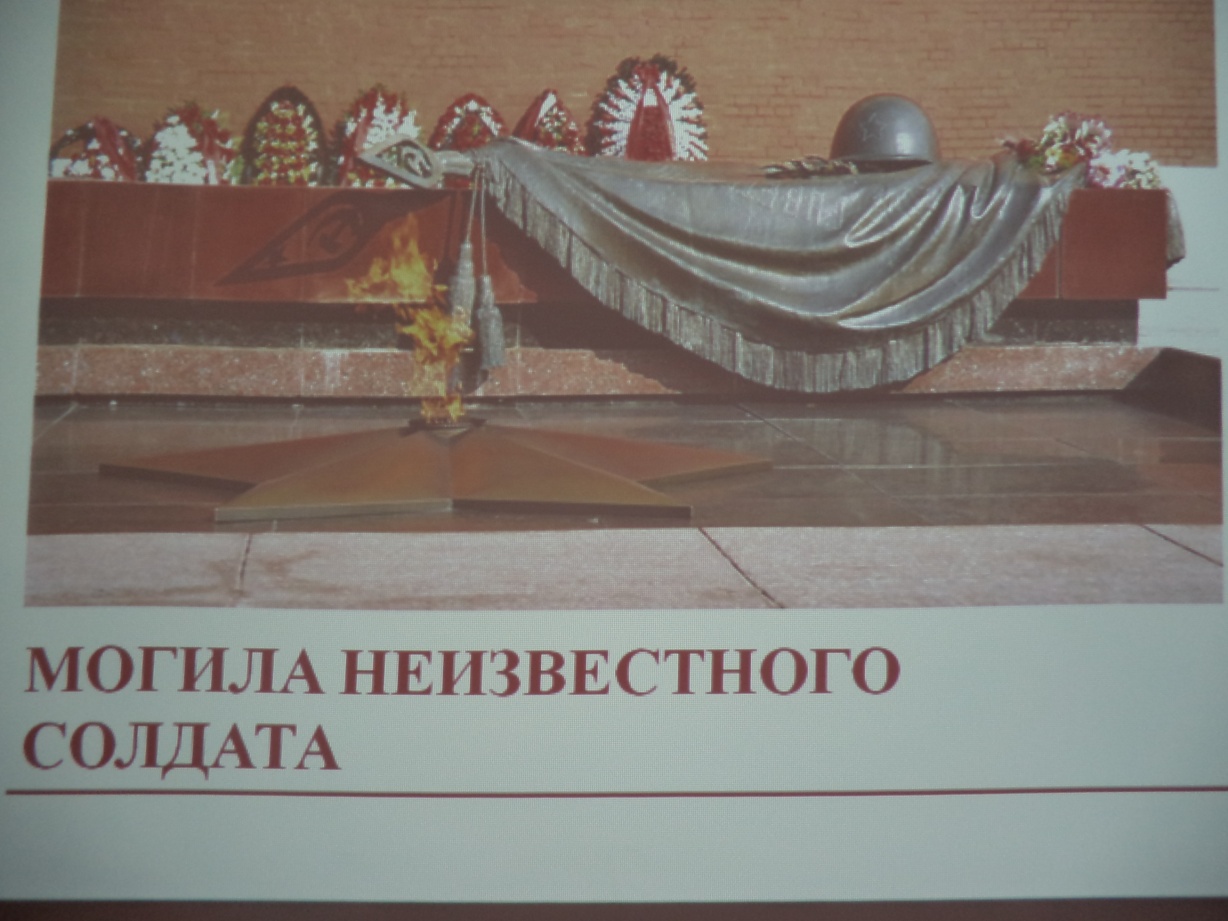 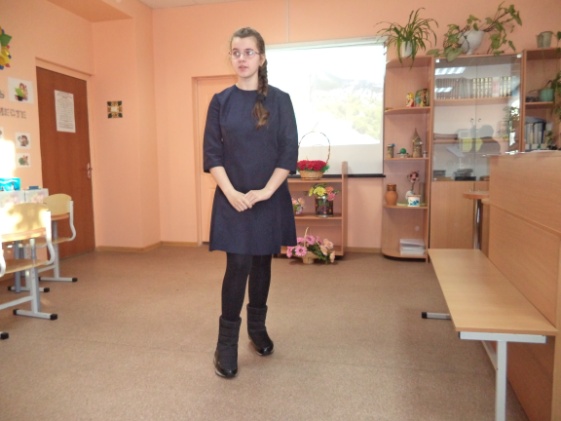 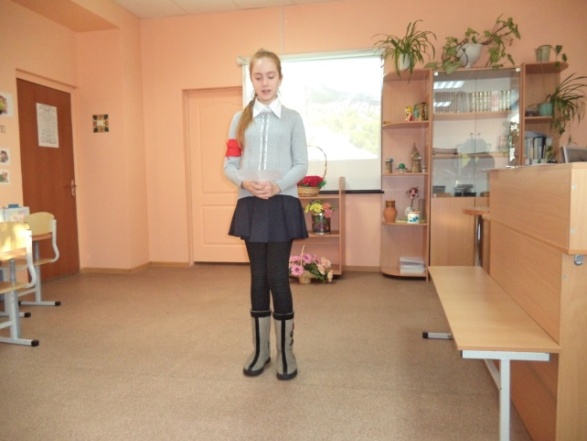 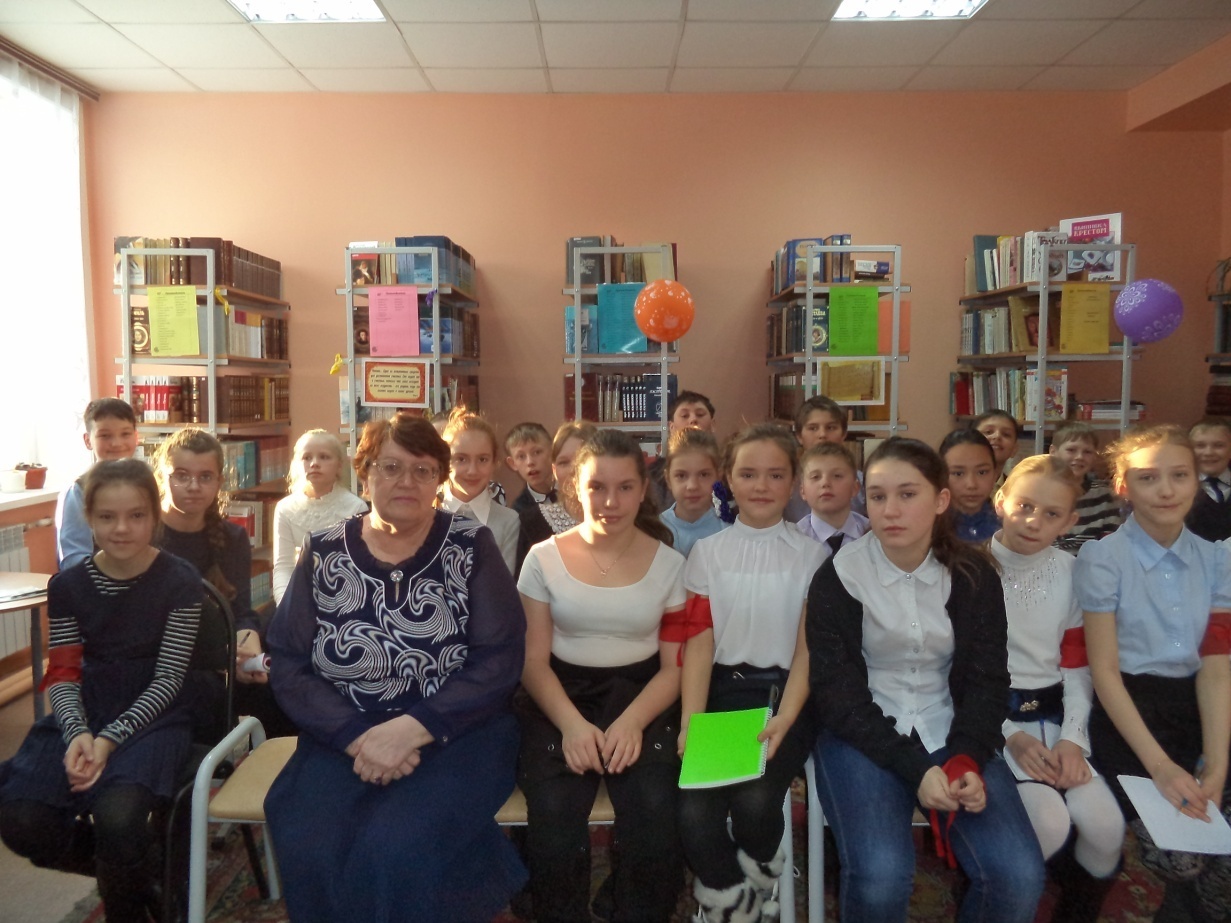 